2023/2024 Season – Membership, League, and Optional Fees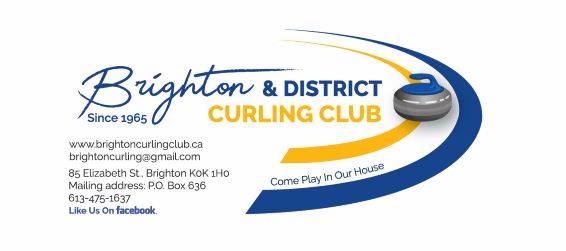 Season Signup – Sep 16 to Sep 30 2023     Season First Half – Oct 15 2023 to Jan 19 2024  Season Second Half – Jan 21 2024 to Apr 12 2024Type of FeeDescriptionEntry TypeFull YearHalf Year  Membership DuesAnnual Membership Dues              (Mandatory For Adults 18yrs & Up)Only paid once per YearN/A$35.00 N/ACapital New Facility FundAnnual Capital Fee(Mandatory For Adults 18yrs & Up)Only paid once per YearN/A$ 10.00N/A  Associate MemberNon-curlers who wish to serve the Club in an advisory capacity & do not pay league fees.N/A$35.00N/A  Standard League FeeApplicable to most of our 14 day-time and evening leaguesIndividual/Team$  242.00$ 121.00  Mon Evening (First ½)Adult Learn to Curl(Dates TBD) IndividualN/A$ 58.00  Mon Evening (Second ½)Rookie League(Dates TBD)IndividualN/A$ 37.00  Fri. Evening SocialOpenIndividual/Team$ 110.00$  55.00 Sunday AfternoonJuniors Programme Ages 8 -17 N/A$ 80.00$   40.002-Leagues Fees CapReduced price for 2 standard-price leagues$ 430.00$ 215.003 or more Leagues Fees CapReduced price for unlimited curling$ 514.00$ 257.00Friday Night Social + 1 standard price league CapReduced price for  Friday Night Social + 1 standard price league$ 352.00$ 176.00 StudentFull Time Attending College or University Under 18yrs.(Unlimited Leagues)N/A$ 126.00$  63.00**StudentFull Time Attending College or University.18yrs & Above     (Unlimited Leagues)N/A$ 126.00$ 63.00  Junior/YouthFull Time in Elementary or Secondary School (in Adult Leagues)N/A$ 126.00$  63.00  Casual CurlingPay as you Play / Per Game (Must be a Member)N/A$ 20.00 per game$ 20.00 per game  Weekly 50/50 DrawFull Year only. (No weekly or half year options.) N/A$ 48.00N/A  Locker(s)1st Come, 1st ServedN/A$ 30.00N/A  Volunteer Opt OutPaid once per YearN/A$ 40.00N/A